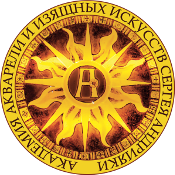 МИНИСТЕРСТВО КУЛЬТУРЫ РОССИЙСКОЙ ФЕДЕРАЦИИФедеральное государственное бюджетное образовательное учреждениевысшего образованияАКАДЕМИЯ АКВАРЕЛИ И ИЗЯЩНЫХ ИСКУССТВСЕРГЕЯ АНДРИЯКИ_____________________________________________________________________________________________Информационное письмоМеждународная научно-практическая конференцияСовременное художественное образование:взаимодействие различных видов искусства17-18 ноября 2016 года								г. МоскваИнформация о КонференцииПриглашаем принять участие в Международной научно-практической конференции. Цель Конференции выявить инновационные пути развития современного образования, опираясь на принцип  взаимодействия всех видов искусств.Задачи Конференции – проанализировать и оценить проводимые научные исследования по взаимодействию искусств в образовательной сфере; рассмотреть синтез элитарного и массового искусства; обсудить способность применения и внедрения инновационных сегментов взаимосвязи всех видов искусства в образовательный процесс. К участию в конференции приглашаются учёные, аспиранты, студенты, представители учреждений культуры и образования, руководители и преподаватели школ искусств, художественных школ, учреждений высшего и среднего профессионального образования, учителя общеобразовательных школ.Форма проведения: очная. Регламент доклада – 10-15 минут.По итогам Конференции будет опубликован сборник материалов Конференции. Участникам Конференции выдаются сертификаты.Программа Конференции17 ноября: с 14-00 до 15-00 – регистрация участников;с 15-00 до 16-00 – экскурсионная программа; с 16-00 до 18-30 – мастер-классы.18 ноября:с 14-00 до 15-00 – пленарное заседание;с 16-00 до 17-00 – секционные заседания по темам Конференции;с 18-00 до 19-00 – подведение итогов, круглый стол.Темы для обсуждения:социокультурные аспекты художественного образования;актуальные проблемы академического образования;кинематограф и художественное образование: опыт взаимодействия;театральная педагогика в образовательной среде;художественно-эстетическое и духовно-нравственное становление личности в пространстве музыкальной культуры;опыт педагогов образовательных учреждений разных уровней в сфере взаимодействия искусств.Место проведения: Академия акварели и изящных искусств Сергея Андрияки, г. Москва, ул. Академика Варги, д. 15.Проезд: метро Тёплый Стан, последний вагон из центра, по переходу до конца, выход на улицу Тёплый Стан, далее автобусы 144, 227, 281 до остановки: «Ул. Академика Виноградова»; метро Тропарёво, далее автобусы 144, 227, 281 до остановки: «Ул. Академика Варги, д. 2»Организационные условияОплата транспортных расходов и проживание в г. Москве осуществляется направляющей стороной.	Заявка на участие в Конференции отправляется в электронном виде по адресу konferencia-aquarel@aaii.ru до 1 ноября 2016 г.Форма оформления заявки в Приложении 1. Материалы для публикации необходимо направить по электронному адресу: konferencia-aquarel@aaii.ru  не позднее 15 ноября 2016 г. Требования к оформлению материалов в Приложении 2.Языки Конференции: русский и английский.По желанию автор может ДОПОЛНИТЕЛЬНО приобрести любое количество печатных экземпляров сборника материалов Конференции (помимо ОДНОГО авторского) по цене 250 руб. за экземпляр.Информация о проведении Конференции будет размещена на сайте Академии http://academy-andriaka.ru/.Приложение 1Форма заявки на участие в конференции.Приложение 2Материалы, принимаемые к публикации:Тезисы докладовНаучные статьиУчебно-методические разработкиПроектные разработкиИные материалы, соответствующие тематике КонференцииРаботы не должны быть ранее опубликованы или направлены для публикации в другие издания.Все статьи, представляемые для публикации, проходят рецензирование (экспертную оценку), по результатам которого редакционная коллегия принимает окончательное решение о целесообразности опубликования поданных материалов. За фактологическую сторону, за содержание и грамотность материалов, предоставляемых в редакцию, юридическую и иную ответственность несут авторы. Статья будет напечатана в авторской редакции. Требования к оформлению: Язык: русский, английский.Формат текста – Microsoft Word (*.doc, *.docx); Формат страницы: А4 (210x297 мм), ориентация - книжная;Поля (верхнее, нижнее, левое, правое) по 20 мм;Шрифт: размер (кегль) — 14, тип шрифта: Times New Roman, межстрочный интервал – полуторный. Далее должен быть указан автор(ы) (ФИО), а также его (их) учёные степень и звание, место работы и город (см. образец)Используемые в статье изображения и схемы должны быть формата: jpg, gif, bmp. Все рисунки и таблицы должны быть пронумерованы и снабжены названиями или подрисуночными подписями и расположены в тексте там, где требуется (а не в конце). Используемая литература (без повторов) оформляется в конце текста под названием «Список использованной литературы». В тексте обозначается квадратными скобками с указанием порядкового номера источника по списку и через запятую – номера страницы, например: [5, с. 115]. В конце статьи необходимо указать знак копирайта (©), с указанием ФИО автора (авторов), и текущего года.Объём статьи от 3 страниц текста.У статьи может быть не более 3 авторов.Образец оформления статьиПроектно-исследовательская деятельность в формировании позитивных ценностей у детей в условиях дополнительного художественного образованияИванов Иван Ивановичканд. техн. наук, зав. кафедрой информационно-измерительных систем, доцент Новосибирского государственного технического университета, г. НовосибирскE-mail: tech@mail.ruDesign and research activities in the formation of positive values in children in terms of additional art educationIvan IvanovCandidate of Science, Head of Information and Measuring Systems department, assistant professor of Novosibirsk State Technical University, NovosibirskАннотация: В современной ситуации значительно возрастает роль организаций дополнительного образования, которые, благодаря относительной свободе в реализации образовательных программ, вполне могут стать ведущими центрами по координации воспитательной работы в рамках определённой территории. Однако, как показывает практика, механистический подход к формированию позитивных ценностей у детей зачастую приводит к отрицательным результатам, поэтому очень важно сочетать учебную и воспитательную работу. Сложившиеся на сегодняшний день в России правовые и организационные условия позволяют успешно использовать проектно-исследовательскую деятельность в формировании позитивных ценностей у детей в условиях системы непрерывного дополнительного образования, где структурообразующим центром является художественный вуз. В совершенствовании данной системы видится одно из приоритетных направлений развития современного художественного образования.Abstract: In the present situation significantly increases the role of further education organizations, which, thanks to the relative freedom in the implementation of educational programs may well become a leading center for the coordination of educational work within a certain territory. However, as practice shows, mechanistic approach to the formation of positive values ​​in children often leads to negative results, so it is important to combine training and educational work. The prevailing today in Russia legal and organizational conditions allow to use successfully the design and research activities in the formation of positive values ​​in children in continuous additional education system, where the art-university is the structure-center. The improvement of the system is seen one of the priority directions of development of modern art education.Ключевые слова: проектно-исследовательская деятельность, непрерывное дополнительное образование, позитивные ценности, высшая школа, младший школьный возраст, художественное образование.Key words: design and research activities, continuous additional education, positive values, high school, junior school age, art education.Соглашаясь с мнением исследователей [1] о том, что образование – важнейший ресурс развития общества, подчеркнём и то, что благодаря образованию поддерживаются традиции [4, 5] и формируются позитивные ценности [1, 6, 7], которые в современных условиях вступают в сложнейшее взаимодействие и с мифом, и с традицией [9]. Множественность направлений, и как результат – проявлений этих тенденций и формируют картину мира. Для понимания современных событий и в то же время деятельного отношения к происходящему очень важно сформировать у детей ценностную основу. Но для этого следует учитывать особенности, как ребёнка, так и всего образования в целом.Таблица 1.Название таблицы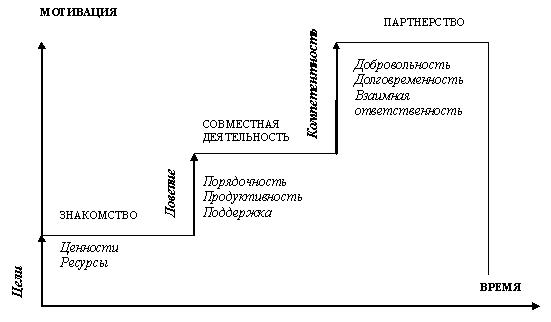 Рисунок 1. Название рисунка		(1)где:  — текущая скалярная мера усталостных повреждений;  — текущее значение предела выносливости материала, МПа;  — эффективная частота процесса, Гц;  — коэффициент в корреляционной зависимости между пределом выносливости и пределом прочности по Эйхингеру;  — коэффициент порога чувствительности.Список литературыАксиология образования: Фундаментальные исследования в педагогике. – М.: Дом педагогики; ИПК ГОУ ОГУ, 2008. – 575 с.Гапоненко А.Л., Орлова Т.М. Управление знаниями. Как превратить знания в капитал. – М.: Эксмо, 2008. – 400 с.Давыдов В.В. Теория развивающего обучения. – М.: ИНТОР, 1996. – 541с.Ул. Академика Варги, дом 15, Москва, Россия, 117133ОГРН 1027710026156, ОКТМО 45907000, ИНН 7710445889Тел: (495) 531 – 55 – 55 (421); факс: (495) 531 – 55 – 55 (542) www.academy-andriaka.ru; E-mail: academiya@aaii.ruФамилия, имя, отчество (полностью)Место учёбы или работы, должность или курсКонтактные телефоны Е-mailУчёная степень, званиеТема доклада (для выступающих)Название публикации (для желающих опубликовать материалы в сборнике Конференции)ТРЕБОВАНИЯ К СТАТЬЕТекстТекстТекстТекстТекстТекстТекстТекстТекстТекстТекстТекстТекстТекстТекстТекстТекстТекстТекстТекст